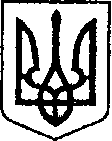 УКРАЇНАЧЕРНІГІВСЬКА ОБЛАСТЬН І Ж И Н С Ь К А   М І С Ь К А   Р А Д А 15 сесія VIII скликання Р І Ш Е Н Н Я від 26 жовтня 2021р.                       м. Ніжин	                            № 69-15/2021Відповідно до статей 25, 26, 42, 59, 60, 73 Закону України «Про місцеве самоврядування в Україні», Закону України «Про оренду державного та комунального майна» від 03 жовтня 2019 року №157-XI, Порядку передачі в оренду державного та комунального майна, затвердженого постановою Кабінету Міністрів України від 03 червня 2020р. №483 «Деякі питання оренди державного та комунального майна», Регламентy Ніжинської міської ради Чернігівської області, затвердженого рішенням Ніжинської міської ради від 27 листопада 2020 року №3-2/2020 (зі змінами), враховуючи листи Ніжинського краєзнавчого музею від 21.10.2021 року №118, управління культури і туризму Ніжинської міської ради від 21 жовтня 2021 року №1-16/470, та комунального підприємства «Оренда комунального майна» Ніжинської міської ради, Ніжинська міська рада вирішила:            1.Вилучити з господарського відання комунального підприємства «Оренда комунального майна» Ніжинської міської ради майно комунальної власності Ніжинської територіальної громади, а саме: нежитлову будівлю, загальною площею 274,4 кв.м., розташовану за адресою: місто Ніжин, вулиця Гребінки, будинок 14.            2.Закріпити за управлінням культури і туризму Ніжинської міської ради на праві оперативного управління майно комунальної власності Ніжинської територіальної громади, а саме: нежитлову будівлю, загальною площею 274,4 кв.м., розташовану за адресою: місто Ніжин, вулиця Гребінки, будинок 14, з послідуючою постановкою даного майна на балансовий облік Ніжинського краєзнавчого музею ім.І.Спаського  Ніжинської міської ради.          3. Начальнику управління культури і туризму Ніжинської міської ради Бассак Т.Ф. здійснити заходи щодо державної реєстрації права оперативного управління майна комунальної власності Ніжинської територіальної громади а саме: нежитлової будівлі, загальною площею 274,4 кв.м., розташовану за адресою: місто Ніжин, вулиця Гребінки, будинок 14. 	4. Директору комунального підприємства «Оренда комунального майна» Ніжинської міської ради Шумейко О.М., начальнику культури і туризму Ніжинської міської ради Бассак Т.Ф.  та директору Ніжинського краєзнавчого музею ім.І.Спаського  Ніжинської міської ради Дудченку Г.М. забезпечити приймання-передачу майна комунальної власності Ніжинської територіальної громади, а саме: нежитлової будівлі, загальною площею 274,4 кв.м., розташовану за адресою: місто Ніжин, вулиця Гребінки, будинок 14, у місячний термін з моменту набрання чинності даного рішення.  	5. Директору комунального підприємства «Оренда комунального майна» Ніжинської міської ради зняти з балансового обліку майно комунальної власності Ніжинської територіальної громади, а саме: нежитлову  будівлю, загальною площею 274,4 кв.м., розташовану за адресою: місто Ніжин, вулиця Гребінки, будинок 14, а директору Ніжинського краєзнавчого музею ім.І.Спаського  Ніжинської міської ради Дудченку Г.М.  поставити на балансовий облік майно комунальної власності Ніжинської територіальної громади а саме: нежитлову  будівлю, розташовану за адресою: місто Ніжин, вулиця Гребінки, будинок 14, загальною площею 274,4 кв.м., відповідно до акта приймання-передачі.   	6.Начальнику відділу комунального майна управління комунального майна та земельних відносин Ніжинської міської ради Федчун Н.О. забезпечити оприлюднення даного рішення на офіційному сайті Ніжинської міської ради протягом п’яти робочих днів після його прийняття.  	7.Організацію виконання даного рішення покласти на першого заступника міського голови з питань діяльності виконавчих органів ради Вовченка Ф.І., начальника управління комунального майна та земельних відносин Ніжинської міської ради Онокало І.А., директора комунального підприємства «Оренда комунального майна» Ніжинської міської ради Шумейко О.М., директора Ніжинського краєзнавчого музею ім.І.Спаського  Ніжинської міської ради Дудченка Г.М.           8.Контроль за виконанням даного рішення покласти на постійну комісію міської ради з питань житлово-комунального господарства, комунальної власності,  транспорту  і  зв’язку  та  енергозбереження  (голова комісії Дегтяренко В.М.).Міський голова					                         Олександр КОДОЛАВізують:Начальник управління комунального майната земельних відносин Ніжинської міської ради	      Ірина ОНОКАЛОПерший заступник міського голови з питань діяльностівиконавчих органів ради                                                     Федір ВОВЧЕНКОСекретар Ніжинської міської ради                                       Юрій ХОМЕНКОГоловний спеціаліст-юрист відділубухгалтерського обліку, звітностіта правового забезпечення управліннякомунального майна та земельнихвідносин Ніжинської міської ради                                   Сергій САВЧЕНКОНачальник відділуюридично-кадрового забезпечення апарату                                                             В’ячеслав ЛЕГАвиконавчого комітетуНіжинської міської ради  Голова постійної комісії міськоїради з питань житлово-комунальногогосподарства, комунальної власності, транспорту і зв’язку та енергозбереження	         Вячеслав ДЕГТЯРЕНКОГолова постійної комісії міської ради з питаньрегламенту, законності, охорони прав і свобод громадян,запобігання корупції, адміністративно-територіальногоустрою, депутатської діяльності та етики                              Валерій САЛОГУБПро передачу в оперативне управління майна комунальної власності Ніжинської територіальної громади, а саме: нежитлової будівлі, що розташована за адресою: місто Ніжин, вулиця Гребінки, будинок 14 